«С детьми играть – ум, разум, душу развивать!»Каждый родитель мечтает о том, чтобы его ребенок вырос умным, самостоятельным, чтобы в будущем занял достойное место в жизни общества.Ни к какой деятельности ребенок не проявляет столько интереса, сколько к игровой. Ему интересно, а значит познание и развитие происходит легко, с удовольствием.Вот в чем секрет воспитательной возможности игры:Игры развивают познавательные способности личности – внимание, память, восприятие, мышление, воображение, тренируют наблюдательность, ум, развивавают творческие способности детей, формируют эмоционально-чувственную сферу личности детей;Способствуют познанию ребенком самого себя. Добровольно подчиняясь правилам игры, дети учатся самодисциплине, настойчивости, выдержке – всем тем волевым качествам, без которых трудно жить и достигать поставленных целей и задач.В игре ребенка отражаются различные события, полученные им в детском саду, семье, при общении с разными людьми. Игра позволяет малышу ознакомиться со многими свойствами и качествами окружающих его предметов; подражать взрослым членам семьи в поступках, речах, мимике, жестах, трудовых действиях. Играя, малыш как бы ставит себя в положение того взрослого, которому подражает. В роли взрослого он пытается осуществить его деятельность и поведение. Многократно повторяя один и тот же сюжет (например, кормление куклы), ребенок закрепляет формы поведения и отношений между близкими. В игровой роли он подражает не только действиям, но и отношениям, чувствам, переживаниям взрослых (мам пап, бабушек и дедушек, братьев и сестер).Все это происходит в том случае, если игры дошкольников находятся под присмотром взрослого, если она построена на содержательном общении взрослых (родителей) с ребенком.Важным педагогическим условием, способствующим развитию игры ребенка, является подбор игрушек. Игрушка наталкивает малыша на тему игры, рождает игровые связи. Иногда коробка из под обуви бывает ребенку важнее дорогостоящей машины. С ней можно действовать по-разному: возить строительный материал, превратить в кровать для куклы или в коляску для прогулки. В игровом хозяйстве ребенка должны быть разные игрушки.Важны и образные, и двигательные, и дидактические (обучающие) игрушки. Чем разнообразнее виды игрушек у малыша, тем разнообразнее его игры. Но разнообразие игрушек не означает их большое количество. Достаточно иметь 2-3  игрушки одного вида.Покупая игрушку, обращайте внимание не только на их новизну, привлекательность, стоимость, главное при покупке игрушки - их педагогическая целесообразность. Прежде чем сделать покупку, спросите ребенка, для каких игр понадобится новая игрушка.Когда разговор заходит о месте хранения игрушек, взрослые обычно жалуются на недостаток места. Но даже при наличии отдельной комнаты детям не выделяют игровой уголок. Игрушки обычно сложены в ящики, коробки, а если игрушка не находится в поле зрения ребенка, то она не провоцирует его на игру, малыш не может начать игру, создать игровую ситуацию. Держать игрушки надо открытыми. Наличие постоянного места для хранения игрушек не означает того, что малыш может играть только в определенном месте. Ребенок стремится играть там, где находятся взрослые члены семьи. Он нуждается в постоянной помощи, поддержке взрослых, их поощрении. Местом для игры он может выбрать кухню, комнату бабушки и другие помещения.Изменение игровой обстановки вызывает у детей новые игровые ассоциации, влияет на выбор темы, обобщает игровой и нравственный опыт, помогает детям осваивать игрушки, формируется у них умение играть.Участие взрослых в играх детей может быть разным. Если игрушку только что купили и малыш знает, как с ней играть, лучше предоставить ему возможность действовать самостоятельно. Но скоро опыт истощается, игрушка становится не интересной. Подскажите ребенку  новые игровые действия с ней, поиграйте с ним, посоветуйте, какую роль можно взять на себя, играя с игрушкой. Не торопитесь выбрасывать сломанные игрушки, почините их вместе с ребенком и этот ремонт обыграйте. Сделайте своими руками игрушки.Научитесь играть в шашки и шахматы, особенно папы и дедушки, и вы можете  организовывать интересный и полезный досуг со своими старшими детьми-дошкольниками.Прививайте детям любовь к игровым развлечениям – шарадам, головоломкам, ребусам, кроссвордам. Они расширяют кругозор, развивают находчивость, смекалку.Используйте в играх русский народный фольклор, считалки, скороговорки, загадки, пословицы. Это сокровища народной мудрости.В России игры называют забавами, они всегда помогают народу облегчить жизнь, перестать горевать, успокоиться. Народные игры, хороводы, песни являются фундаментом гармоничного развития интеллекта, основой здоровья ребенка. Такие простые движения, как потягивание, хлопки, похлопывание по всему телу, притопывание – массажируют биологически активные точки юного тела. Притопывание также способствует профилактике и лечению плоскостопия, массажирует внутренние органы. Кроме того, народные игры имеют физиологически обоснованный ритм, с таким же ритмом бьется сердце.Ребенок в большом городе подобен свернутой пружине, а ему необходимо выплеснуть застоявшуюся энергию, Для  этого нужно дать ребенку возможность покричать во весь голос, побегать, изобразить животных, птиц голосом и пластикой.Вспомните старинные игры и  забавы: такие как «Гляделки», «Замри», «Зеркало», «Чехарда», «Пятнашки», «Али-баба» и др. Поиграйте с детьми в эти игры, и Вы увидите, как рады будут дети, как у Вас исчезнет плохое настроение. Играя в эти игры, Вы и Ваши дети  получают огромный физиологический и психологический заряд энергии.Не секрет, что значительную часть времени мамы  проводят на кухне. Постарайтесь использовать это время для общения с ребенком, предложите ему поиграть в слова – половинки, придумать истории, поупражняться в произношении скороговорок и т.п.Совершайте совместные прогулки во дворе, парке, где можно играть с песком и в подвижные игры.Позволяйте дома играть ребенку с водой в ванной, эти игры расслабляют и успокаивают агрессивных детей, развивают ум.Чем больше времени уделяют родители  своему ребенку, тем лучше между ними взаимоотношения. Общие интересы сближают семью, создают в ней дружественную атмосферу.Мы надеемся, что наши рекомендации помогут Вашему малышу преодолеть трудности, которые возникли.Памятка для родителей по организации игровой деятельности детей домаПриучать детей хранить игровые предметы аккуратно в специально отведенном месте.Поощрять детей за успехи в игре – словом, похвалой, оценкой, баллами, призами и т.д.Вводить в игру предметы – заместители (нитки, катушки, спичечные коробки и др.).Учить детей играть с новыми игрушками, самим включаться в игру.Не создавать обилие игрушек в игровом уголке, лучше иметь разнообразные по виду игрушки (лото, шашки, мозаики и др.).Убирать периодически игрушки и выставлять их.Использовать бытовые ситуации, как сюжет для игры (стирка, уборка и др.)Развивающая предметная – пространственная средадома для детей.В семье игры и игрушки можно разместить, создав « центры». Содержание «центров» нужно периодически менять. Это не значит, что игрушки нужно выбрасывать. Создайте дома «камеру хранения», из которой доставайте те игрушки, которые немного подзабыты ребёнком.Учитывайте возрастные особенности и потребности ребёнка.Включите не только стационарную, но и  мобильную мебель.Сделайте «сундучок», в котором будут храниться предметы,материалы, куски ткани, платки, старые платья, сумки и прочие детали разных костюмов.Не концентрируйте весь игровой материал в  одном месте, создавайте для ребёнка ситуацию активного поиска.Помните, что мальчики осваивают «дальнее пространство», а девочки – «ближнее» пространство.Предметы – заместители и полифункциональное игровое оборудование (ширмы) обладают наибольшим развивающим эффектом.Интересно создать в комнате подиум с мягкими подушками, на которых можно отдохнуть.Создайте «детское зеркальце». В идеале зеркало помещают в прихожей. Уходя из квартиры, ребёнок  учится приводить себя в порядок и, вернувшись, осматривать себя и менять, в случае необходимости, что – либо в своей внешности. У ребёнка начинает формироваться культура внешнего вида, качества трудолюбия, самостоятельности. Не храните одежду на стульчиках. Хорошо, если вы приобретете,  детские плечики и ребёнок будет приучаться к порядку.Можно организовать «Картинную  мини – галерею». Важно приучить глаза ребёнка к живописи, графике, к скульптуре. Размещайте произведения одного или нескольких авторов портретную живопись, рассматривайте  и обсуждайте вместе с ребёнком. Там же размещайте детские работы.Организуйте «мешочек добрых дел». За каждое сделанное доброе дело в мешочек помещайте мелкий предмет. Итоги подводите в субботу, но не используйте «мешочек» в качестве поведения на показ.«Детская лаборатория – это серьёзно». Создайте элементарную детскую лабораторию. Соберите в коробочку магниты, бинокли, лупы, микрофоны, компасы и т.д. Организуя лабораторию, постепенно вводите новые предметы, рассказывая о них, показывая способ действия.В зависимости от пола ребёнка, организуйте уголок «умелых ручек»  или  «уголок мастериц». Сделайте подборку из бросового материала: пробки, пластиковые бутылки, катушки, подборку из природного материала: шишки, мох, семечки…«Книжки в вашем доме». Создайте полочку или стол, где будут храниться любимые книги, магнитофон. Рассматривайте, слушайте вместе, а потом  ребёнок сам начнёт читать.«Альбомы по интересам». Собирайте в них фантики, открытки, наклейки, создавайте коллекции.«Лента моей жизни». Очень хорошо, когда у ребёнка на виду имеются семейные фотографии, ещё лучше, когда рядом  есть фотографии всей семейной родословной.Организуйте уголок спорта. Пусть там находятся любимые  спортивные игрушки, и будет возможность поиграть в любой момент.Создайте уголок «тишины», где будут предметы и игрушки, дающие возможность успокоиться, отдохнуть.При создании среды учитывайте гендерную специфику и наполните среду, как общим, так и специфичным  материалом для девочек и для мальчиков. Специфичный материал, мы знаем, для девочек – куклы, коляски, для мальчиков – машины, пистолеты…..Что же может быть общим? Это конструкторы, обучающие игры.Покупая игрушку, обращайте внимание на сертификат, безопасность материалов, развивающий потенциал игрушки.Если ребёнок проявляет интерес к цифрам, буквам, добавьте магнитную доску, наборы цифр, букв, линейки.Помните, создание среды  - это творческий процесс. В нём  принимают участие две стороны – родители и дети. У Вас получится!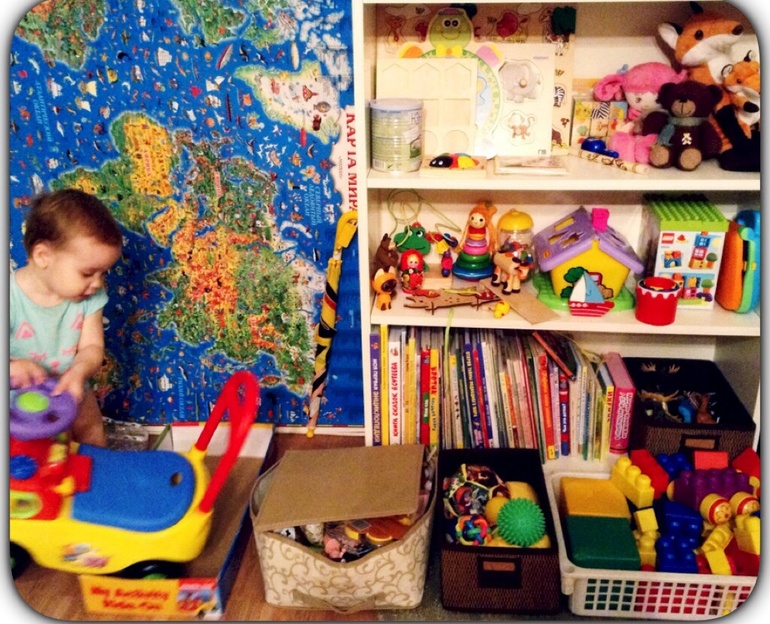 